This information is needed to insure information is correct in the GFWC Florida Online Manual and for mailing of the Call to GFWC Florida State Meetings.  Please return the completed form to:
Terry Reese	     	AND      GFWC Florida Headquarters         AND	Karin D’Amico9935 SW 76 PL Rd		  4444 Florida National Drive		5506 Terrain De Golf Dr.Ocala, FL  34481  		  Lakeland, Florida  33813		Lutz, Florida 33558secondvp@gfwcflorida.org	  gfwcfloridahq@gmail.com   		juniorettes@gfwcflorida.orgClub InformationLegal Juniorette Club Name: Juniorette Club Mailing Address:  Address where you meet:  Sponsoring Club’s Name: 				Sponsoring Club’s Contact Name: Contact Phone Number for Sponsoring Club: GFWC Florida District: 	
# of Juniorette club members:  Year club organized:  Club meeting day & time:  Months of year club meets: Club President Contact InformationName:  Address: Cell phone: Home phone: 	Email address: Club Treasurer Contact InformationName: Address: Cell phone: Home phone: Email 	address: 					Club Advisor Contact Information Name: Address: Cell phone: Home phone: Email 	address:: 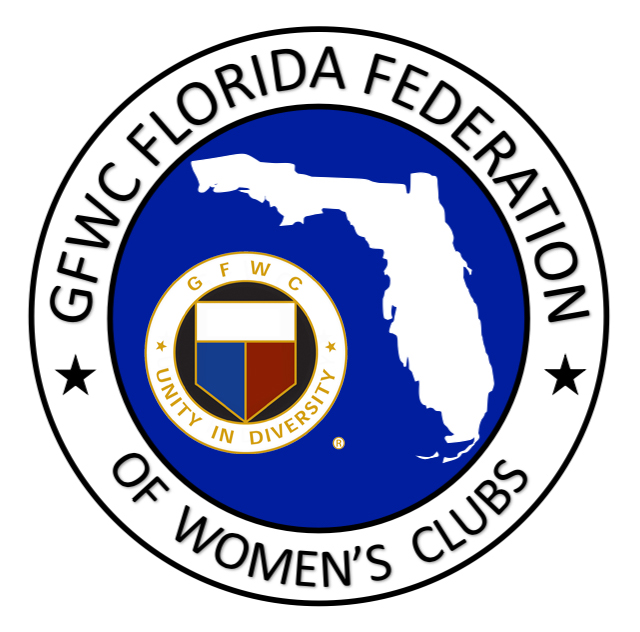 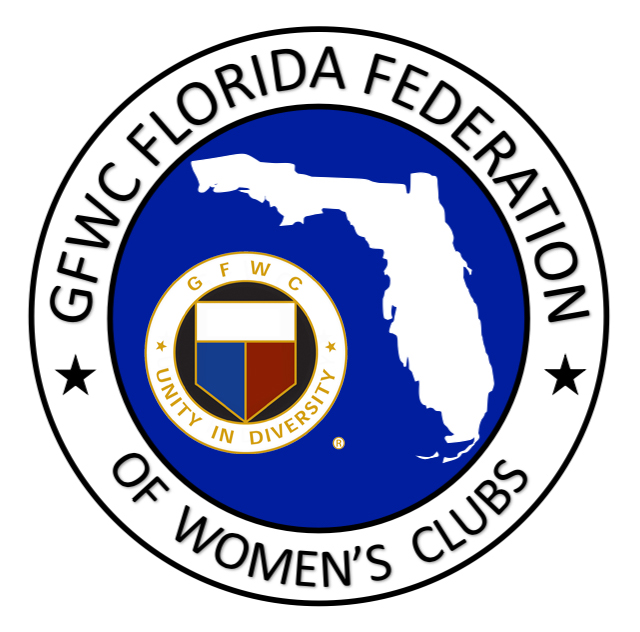 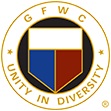 